MESLEK SAHİBİ OLMAK NEDEN ÖNEMLİ?Çalışma Yaprağı- 1Gelişim Alanı:KariyerYeterlik Alanı:Kariyer FarkındalığıKazanım/Hafta:Bir meslek sahibi olmanın kendisi ve toplum için önemini fark eder. / 24.HaftaSınıf Düzeyi:4. SınıfSüre:40 dk (Bir ders saati)Araç-Gereçler:Çalışma Yaprağı-1Uygulayıcı İçin Ön Hazırlık:Çalışma Yaprağı-1’de yer alan mesleklerden her öğrenciye bir meslek verilecek sayıda çoğaltılır. Etkinlik öncesinde bu meslekler ilgili kısımdan kesilir ve bir torbaya konulur.Süreç (Uygulama Basamakları):Etkinliğin amacının bir meslek sahibi olmanın kendisi ve toplum için önemini fark etmek olduğu ifade edildikten sonra aşağıdaki açıklama ile etkinlik başlatılır:“Çevremizde farklı mesleklere sahip pek çok insan var. Bu meslekleri yapmanın hem kendileri için hem de toplum için önemi hakkında konuşacağız bugün.”Öğrencilere “Bir meslek sahibi olmak neden önemlidir?” sorusu sorulur ve öğrencilerin cevapları alınır. Öğrencilerin konuya dikkatleri çekildikten sonra mesleklerin içinde yer aldığı torbadan her bir öğrencinin rastgele bir tane meslek çekmesi sağlanır. Öğrencilere ellerindeki meslekleri okumaları ve kağıtta yer alan mesleğe sahip olduklarını varsayarak açıklama kısımlarını doldurmaları istenir. Öğrencilere yeterli zaman verildikten sonra gönüllü öğrencilerden başlayarak paylaşımları alınır. Etkinlik süreci aşağıdaki tartışma sorularıyla devam ettirilir;Bir meslek sahibi olmanın sizin için önemi nedir?Bir meslek sahibi olmanın toplum için önemi nedir?Paylaşımlar alındıktan ve sınıf etkileşimine yeterli süre ayrıldıktan sonra aşağıdakine benzer bir açıklama ile etkinlik sonlandırılır: “Bugün bir meslek sahibi olmanın hem bizim için hem de toplum için önemine değindik. Bir meslek sahibi olmanın gelir elde etmemizi sağladığını, mutlu ve başarılı hissettirdiğini, ilgi ve değerlerimizi gerçekleştirerek özgüvenimizi artırdığını, toplum içinde saygınlık kazandırdığını ve toplumda iş bölümüne fırsat verdiğini böylece belli bir işte uzmanlaşmanın mümkün olduğunu, toplumun düzenini sağladığını fark ettik.” Kazanımın Değerlendirilmesi:Öğrencilerden istedikleri bir ya da birkaç meslek düşünmelerini ve düşündükleri bu mesleklere sahip olduklarını varsayarak kendileri ve toplum için önemini yazmaları istenebilir ve bir hafta sonra öğrencilerin paylaşımları sınıf ortamında alınabilir. Uygulayıcıya Not:Sınıf sayısının kalabalık olduğu durumlarda Çalışma Yaprağı-1’de yer alan meslekler birden fazla öğrenciye verilebilir.Özel gereksinimli öğrenciler için;Meslek kartlarının yazıları puntoları büyütülerek, dokunsal özellikler eklenerek görme bakımından işlevsel hale getirilebilir.Öğrencilere açıklama kolaylığı olması açısından birbiri ile meslek kartı değişimi yapmaları sağlanabilir. Herkes kendi bildiği mesleği anlatabilir.Öğrencilere soruları yanıtlamaları için çeşitli ipuçları verilerek ve sorular basitleştirilerek öğrenme süreci farklılaştırılabilir. Etkinliği Geliştiren:Tayyibe Yaman Akpınar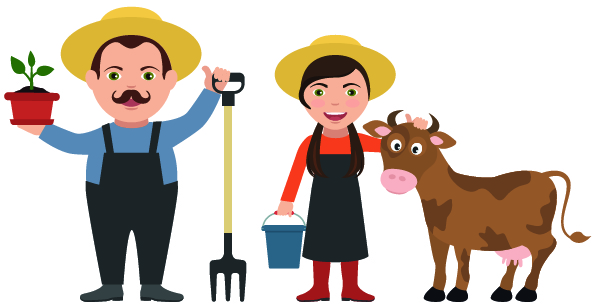 Ben Çiftçiyim. Bu mesleğe sahip olmak benim için önemli. Çünkü doğa ile iç içe olmayı seviyorum ve gelir elde ediyorum.Çiftçi olmam toplum için de önemli. Çünkü hiç tanımadığım insanların besin ihtiyacını karşılıyorum. Organik üretim yaparak doğayı koruyorum.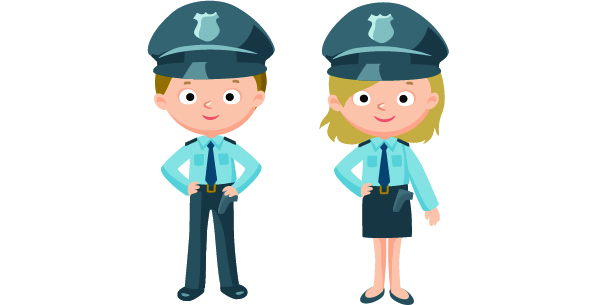 Ben Polisim. Bu mesleğe sahip olmak benim için önemli. Çünkü………………………………………………………………………………………………………………………………………………………………………………………………………………………………Polis olmam toplum için de önemli. Çünkü………………………………………………………………………………………………………………………………………………………………………………………………………………………………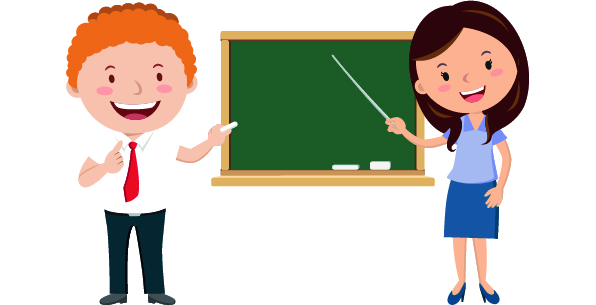 Ben Öğretmenim. Bu mesleğe sahip olmak benim için önemli. Çünkü……………………………………………………………………………………………………………………………………………………………………………………………………………………………………………………………Öğretmen olmam toplum için de önemli. Çünkü………………………………………………………………………………………………………………………………………………………………………………………………………………………………………………………………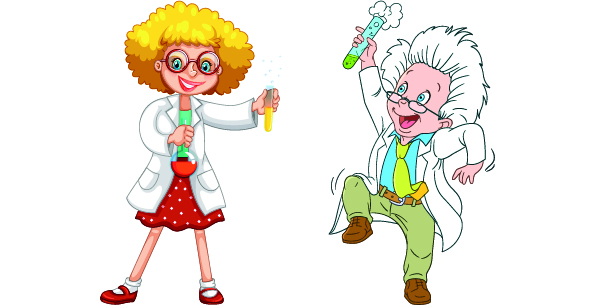 Ben Bilim İnsanıyım. Bu mesleğe sahip olmak benim için önemli. Çünkü……………………………………………………………………………………………………………………………………………………………………………………………………………………………………………………………Bilim İnsanı olmam toplum için de önemli. Çünkü………………………………………………………………………………………………………………………………………………………………………………………………………………………………………………………………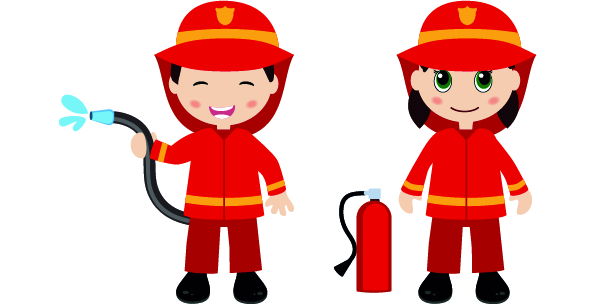 Ben İtfaiyeciyim. Bu mesleğe sahip olmak benim için önemli. Çünkü……………………………………………………………………………………………………………………………………………………………………………………………………………………………………………………………İtfaiyeci olmam toplum için de önemli. Çünkü………………………………………………………………………………………………………………………………………………………………………………………………………………………………………………………………Ben İtfaiyeciyim. Bu mesleğe sahip olmak benim için önemli. Çünkü……………………………………………………………………………………………………………………………………………………………………………………………………………………………………………………………İtfaiyeci olmam toplum için de önemli. Çünkü………………………………………………………………………………………………………………………………………………………………………………………………………………………………………………………………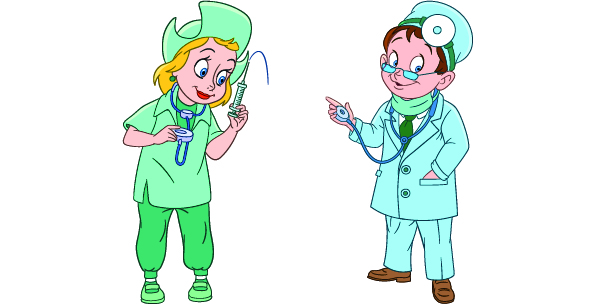 Ben Doktorum. Bu mesleğe sahip olmak benim için önemli. Çünkü……………………………………………………………………………………………………………………………………………………………………………………………………………………………………………………………Doktor olmam toplum için de önemli. Çünkü………………………………………………………………………………………………………………………………………………………………………………………………………………………………………………………………Ben Doktorum. Bu mesleğe sahip olmak benim için önemli. Çünkü……………………………………………………………………………………………………………………………………………………………………………………………………………………………………………………………Doktor olmam toplum için de önemli. Çünkü………………………………………………………………………………………………………………………………………………………………………………………………………………………………………………………………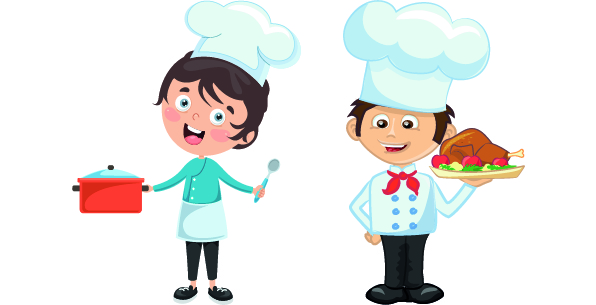 Aşçıyım. Bu mesleğe sahip olmak benim için önemli. Çünkü……………………………………………………………………………………………………………………………………………………………………………………………………………………………………………………………Aşçı olmam toplum için de önemli. Çünkü………………………………………………………………………………………………………………………………………………………………………………………………………………………………………………………………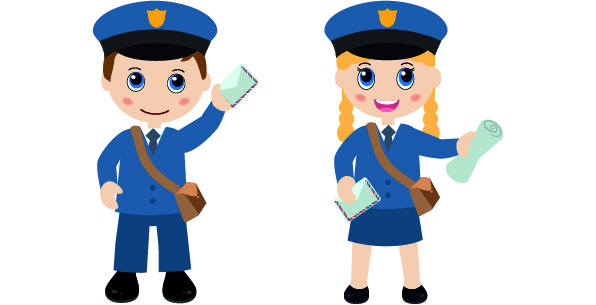 Ben Kargocuyum. Bu mesleğe sahip olmak benim için önemli. Çünkü……………………………………………………………………………………………………………………………………………………………………………………………………………………………………………………………Kargocu olmam toplum için de önemli. Çünkü………………………………………………………………………………………………………………………………………………………………………………………………………………………………………………………………Ben Kargocuyum. Bu mesleğe sahip olmak benim için önemli. Çünkü……………………………………………………………………………………………………………………………………………………………………………………………………………………………………………………………Kargocu olmam toplum için de önemli. Çünkü………………………………………………………………………………………………………………………………………………………………………………………………………………………………………………………………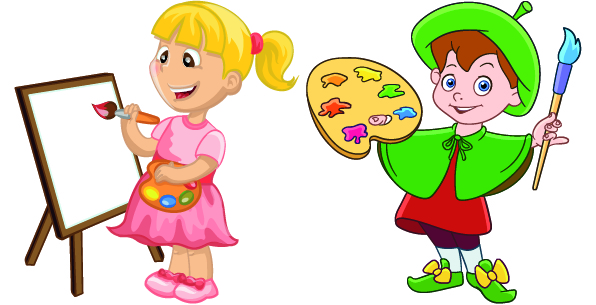 Ben Ressamım. Bu mesleğe sahip olmak benim için önemli. Çünkü……………………………………………………………………………………………………………………………………………………………………………………………………………………………………………………………Ressam olmam toplum için de önemli. Çünkü………………………………………………………………………………………………………………………………………………………………………………………………………………………………………………………………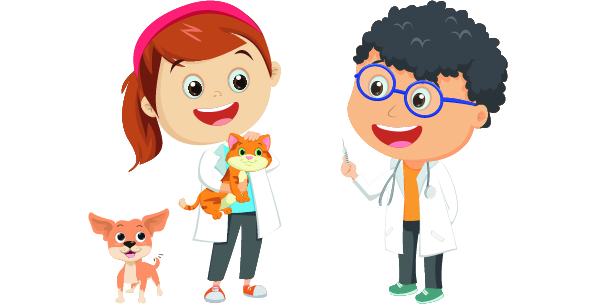 Ben Veterinerim. Bu mesleğe sahip olmak benim için önemli. Çünkü……………………………………………………………………………………………………………………………………………………………………………………………………………………………………………………………Veteriner olmam toplum için de önemli. Çünkü………………………………………………………………………………………………………………………………………………………………………………………………………………………………………………………………Ben Veterinerim. Bu mesleğe sahip olmak benim için önemli. Çünkü……………………………………………………………………………………………………………………………………………………………………………………………………………………………………………………………Veteriner olmam toplum için de önemli. Çünkü………………………………………………………………………………………………………………………………………………………………………………………………………………………………………………………………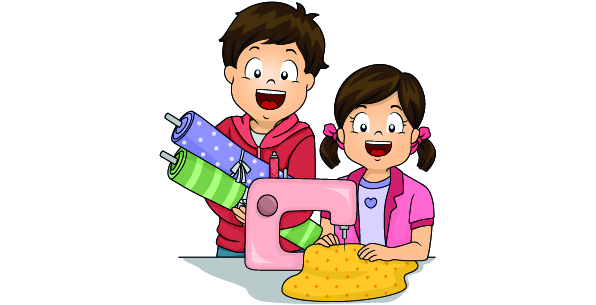 Ben Terziyim. Bu mesleğe sahip olmak benim için önemli. Çünkü……………………………………………………………………………………………………………………………………………………………………………………………………………………………………………………Terzi olmam toplum için de önemli. Çünkü……………………………………………………………………………………………………………………………………………………………………………………………………………………………………………………Ben Terziyim. Bu mesleğe sahip olmak benim için önemli. Çünkü……………………………………………………………………………………………………………………………………………………………………………………………………………………………………………………Terzi olmam toplum için de önemli. Çünkü……………………………………………………………………………………………………………………………………………………………………………………………………………………………………………………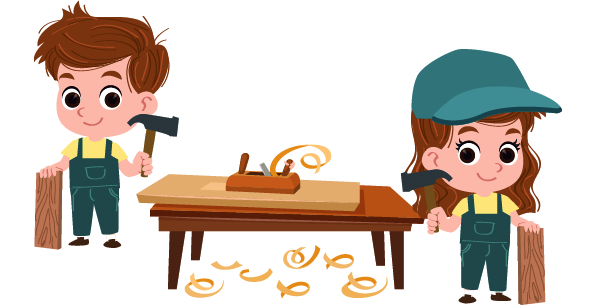 Ben Marangoz. Bu mesleğe sahip olmak benim için önemli. Çünkü……………………………………………………………………………………………………………………………………………………………………………………………………………………………………………………………Marangoz olmam toplum için de önemli. Çünkü………………………………………………………………………………………………………………………………………………………………………………………………………………………………………………………………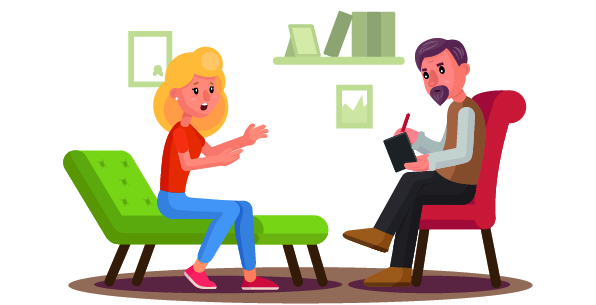 Ben Psikolojik Danışmanım. Bu mesleğe sahip olmak benim için önemli. Çünkü……………………………………………………………………………………………………………………………………………………………………………………………………………………………………………………Psikolojik Danışman olmam toplum için de önemli. Çünkü……………………………………………………………………………………………………………………………………………………………………………………………………………………………………………………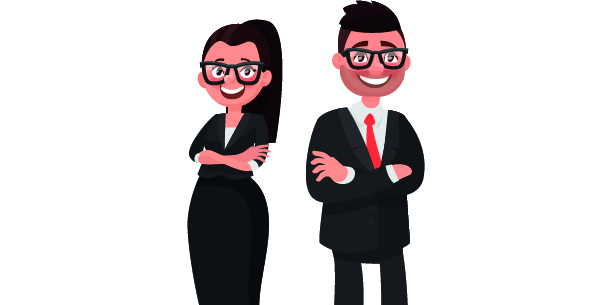 Ben Avukatım. Bu mesleğe sahip olmak benim için önemli. Çünkü……………………………………………………………………………………………………………………………………………………………………………………………………………………………………………………………Avukat olmam toplum için de önemli. Çünkü………………………………………………………………………………………………………………………………………………………………………………………………………………………………………………………………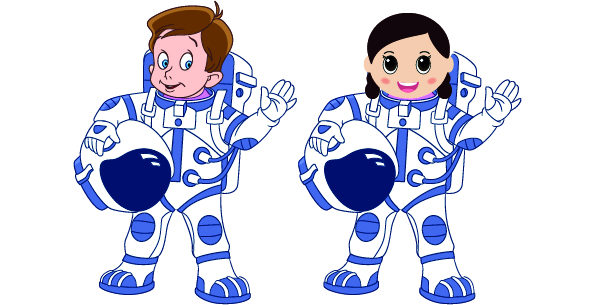 Ben Astronotum. Bu mesleğe sahip olmak benim için önemli. Çünkü……………………………………………………………………………………………………………………………………………………………………………………………………………………………………………………………Astronot olmam toplum için de önemli. Çünkü………………………………………………………………………………………………………………………………………………………………………………………………………………………………………………………………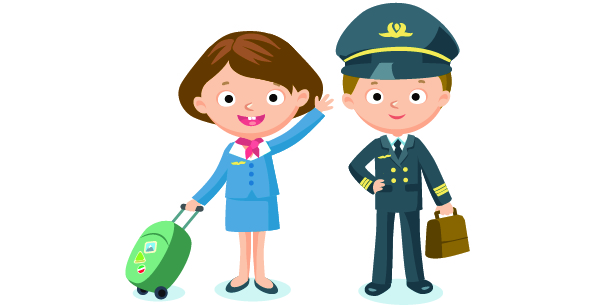 Ben Pilotum. Bu mesleğe sahip olmak benim için önemli. Çünkü……………………………………………………………………………………………………………………………………………………………………………………………………………………………………………………………Pilot olmam toplum için de önemli. Çünkü………………………………………………………………………………………………………………………………………………………………………………………………………………………………………………………………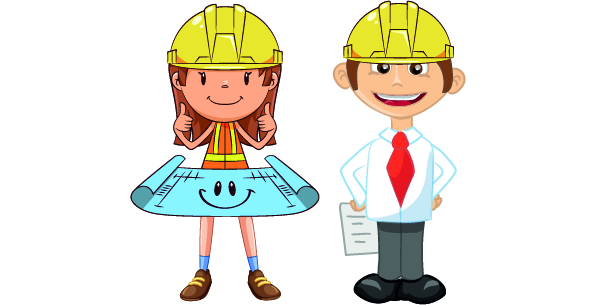 Ben Mimarım. Bu mesleğe sahip olmak benim için önemli. Çünkü……………………………………………………………………………………………………………………………………………………………………………………………………………………………………………………Mimar olmam toplum için de önemli. Çünkü……………………………………………………………………………………………………………………………………………………………………………………………………………………………………………………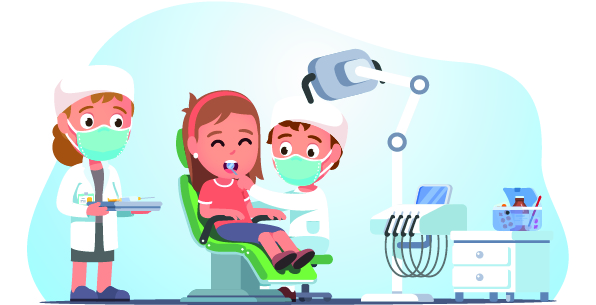 Ben Diş Doktoruyum. Bu mesleğe sahip olmak benim için önemli. Çünkü……………………………………………………………………………………………………………………………………………………………………………………………………………………………………………………………Diş Doktoru olmam toplum için de önemli. Çünkü………………………………………………………………………………………………………………………………………………………………………………………………………………………………………………………………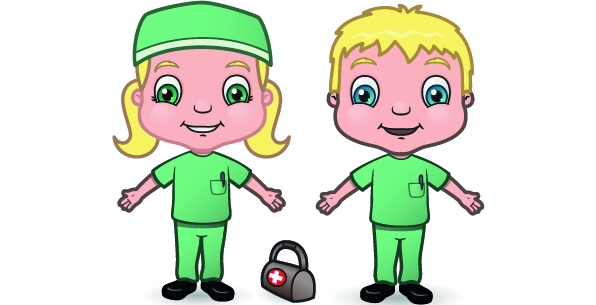 Ben Hemşireyim. Bu mesleğe sahip olmak benim için önemli. Çünkü……………………………………………………………………………………………………………………………………………………………………………………………………………………………………………………………Hemşire olmam toplum için de önemli. Çünkü………………………………………………………………………………………………………………………………………………………………………………………………………………………………………………………………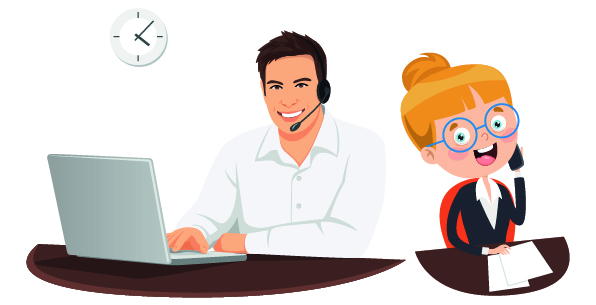 Ben Bankacıyım. Bu mesleğe sahip olmak benim için önemli. Çünkü……………………………………………………………………………………………………………………………………………………………………………………………………………………………………………………………Bankacı olmam toplum için de önemli. Çünkü………………………………………………………………………………………………………………………………………………………………………………………………………………………………………………………………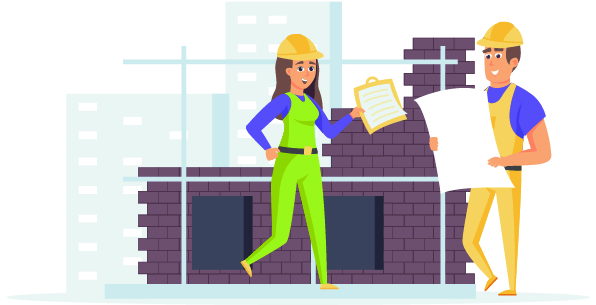 Ben İnşaat Mühendisiyim. Bu mesleğe sahip olmak benim için önemli. Çünkü……………………………………………………………………………………………………………………………………………………………………………………………………………………………………………………………İnşaat Mühendisi olmam toplum için de önemli. Çünkü………………………………………………………………………………………………………………………………………………………………………………………………………………………………………………………………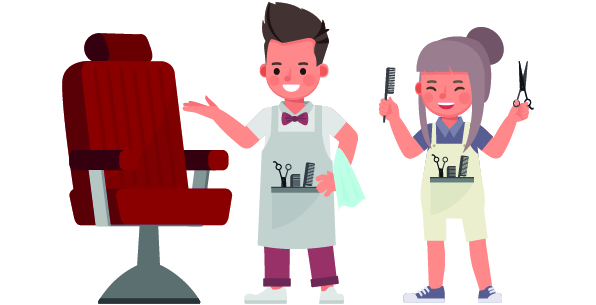 Ben Berberim. Bu mesleğe sahip olmak benim için önemli. Çünkü……………………………………………………………………………………………………………………………………………………………………………………………………………………………………………………………Berber olmam toplum için de önemli. Çünkü………………………………………………………………………………………………………………………………………………………………………………………………………………………………………………………………Ben Muhabirim. Bu mesleğe sahip olmak benim için önemli. Çünkü………………………………………………………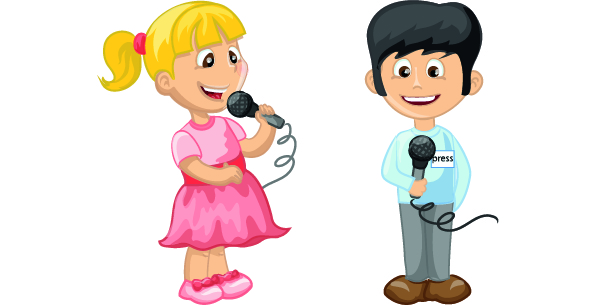 ……………………………………………………………………………………………………………………………………………………………………………………………………Muhabir olmam toplum için de önemli. Çünkü………………………………………………………………………………………………………………………………………………………………………………………………………………………………………………………………Ben Temizlik Görevlisiyim. Bu mesleğe sahip olmak benim için önemli. Çünkü………………………………………………………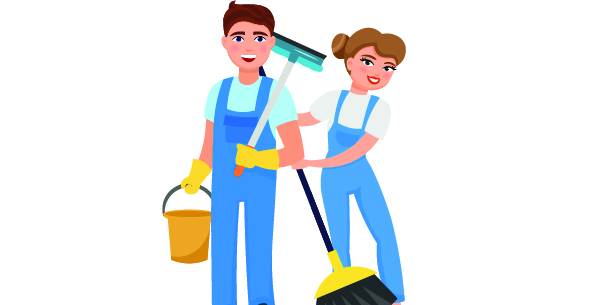 ……………………………………………………………………………………………………………………………………………………………………………………………………Temizlik Görevlisi olmam toplum için de önemli. Çünkü………………………………………………………………………………………………………………………………………………………………………………………………………………………………………………………………